Bestätigung für die Praxis Teil A – Tabellarische Übersicht des Ablaufs der PraxisphaseStudiengang Informatik, Duale Hochschule BW Karlsruhe
Erzbergerstr. 121, 76133 Karlsruhebitte im Original unterzeichnet im zuständigen Kurssekretariat abgeben.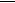  Modul T2_1000 (Praxis 1.+2. Semester) Modul T2_2000 (Praxis 3.+4. Semester) Modul T2_3000 (Praxis 5.+6. Semester)Bestätigungsvermerk des AusbildungsbetriebesHiermit wird bestätigt, dass der/die Studierende die Praxisphasen des Studienjahrs gemäß der Modulbeschreibung und des Praxisplanes des Studiengangs durchlaufen hat. Die praktische Ausbildung erfolgte in nachstehenden Abteilungen. Studierende/rAusbildungsbetriebKursPraxisinhalte/-kompetenzenBereichZeitraum/DauerName des Verantwortlichen im Betrieb/FunktionDatumFirmenstempel, Unterschrift